В соответствии с Федеральным законом от 25 декабря 2008 года № 273-ФЗ «О противодействии коррупции» и Указом Президента Российской Федерации  от 22.12.2015г. № 650 «О порядке сообщения лицами, замещающими отдельные государственные должности Российской Федерации, должности федеральной государственной службы, и иными лицами о возникновении личной заинтересованности при исполнении должностных обязанностей, которая приводит или может привести к конфликту интересов, и о внесении изменений в некоторые акты Президента Российской Федерации» и  руководствуясь частью 4 статьи 12.1 Федерального закона от 25 декабря 2008 года № 273-ФЗ «О противодействии коррупции», частью 7.1 статьи 40 Федерального закона от 06 октября 2003 года №131-ФЗ «Об общих принципах организации местного самоуправления в Российской Федерации», Уставом муниципального образования Красноозерное  сельское поселение муниципального образования Приозерский муниципальный район Ленинградской области, Совет депутатов муниципального образования Красноозерное  сельское поселение муниципального образования Приозерский муниципальный район Ленинградской области РЕШИЛ:1. Утвердить Положение о порядке сообщения лицами, замещающими муниципальные должности муниципального образования Красноозерное сельское поселение муниципального образования Приозерский район Ленинградской области, о возникновении личной заинтересованности при исполнении должностных обязанностей, которая приводит или может привести к конфликту интересов (приложение 1).2. Опубликовать настоящее решение в средствах массовой информации  и разместить на официальном  сайте  муниципального образования Красноозерное сельское поселение в сети Интернет.3. Решение вступает в силу с момента официального опубликования   4. Контроль за исполнением возложить на постоянную комиссию по местному самоуправлению, законности, правопорядку и социальным вопросам. (Председатель Лазареву Татьяну Васильевну.)Приложение 1к решению Совета депутатовмуниципального образованияКрасноозерное сельское поселениемуниципального образованияПриозерский муниципальный районЛенинградской областиот  16.05.2016 г. № 73ПОЛОЖЕНИЕО ПОРЯДКЕ СООБЩЕНИЯ ЛИЦАМИ, ЗАМЕЩАЮЩИМИ МУНИЦИПАЛЬНЫЕ ДОЛЖНОСТИ МУНИЦИПАЛЬНОГО ОБРАЗОВАНИЯ КРАСНООЗЕРНОЕ СЕЛЬСКОЕ ПОСЕЛЕНИЕ МУНИЦИПАЛЬНОГО ОБРАЗОВАНИЯ ПРИОЗЕРСКИЙ МУНИЦИПАЛЬНЫЙ РАЙОН ЛЕНИНГРАДСКОЙ ОБЛАСТИ, О ВОЗНИКНОВЕНИИ ЛИЧНОЙ ЗАИНТЕРЕСОВАННОСТИ ПРИ ИСПОЛНЕНИИ ДОЛЖНОСТНЫХ ОБЯЗАННОСТЕЙ, КОТОРАЯ ПРИВОДИТ ИЛИ МОЖЕТ ПРИВЕСТИ К КОНФЛИКТУ ИНТЕРЕСОВ1. Настоящим Положением определяется порядок сообщения лицами, замещающими муниципальные должности муниципального образования  Красноозерное сельское  поселение муниципального образования Приозерский муниципальный район Ленинградской области (далее - лица, замещающие муниципальные должности), о возникновении личной заинтересованности при исполнении должностных обязанностей, которая приводит или может привести к конфликту интересов.2. Лица, замещающие муниципальные должности, обязаны в соответствии с законодательством Российской Федерации о противодействии коррупции сообщать о возникновении личной заинтересованности при исполнении должностных обязанностей, которая приводит или может привести к конфликту интересов, а также принимать меры по предотвращению или урегулированию конфликта интересов.Сообщение оформляется в виде уведомления о возникновении личной заинтересованности при исполнении должностных обязанностей, которая приводит или может привести к конфликту интересов (далее - уведомление). Приложение № 1.Уведомления направляются  главе муниципального образования Красноозерное сельское поселение, который осуществляет предварительное рассмотрение уведомлений.3.В ходе предварительного рассмотрения уведомлений глава   муниципального образования Красноозерное сельское поселение имеет право получать в установленном порядке от лиц, направивших уведомления, пояснения по изложенным в них обстоятельствам и направлять в установленном порядке запросы в федеральные органы государственной власти, органы государственной власти субъектов Российской Федерации, иные государственные органы, органы местного самоуправления и заинтересованные организации.4. По результатам предварительного рассмотрения уведомлений, поступивших в соответствии с пунктом 3 настоящего Положения главой  муниципального образования Красноозерное  сельское поселение  или  иным лицом, замещающим муниципальную должность по  вопросам  профилактики коррупционных и иных правонарушений в муниципальном органе, подготавливается мотивированное заключение на каждое из них.
Уведомления, заключения и другие материалы, полученные в ходе предварительного рассмотрения уведомлений, представляются председателю комиссии по соблюдению требований к служебному поведению лиц,  замещающих муниципальные должности и урегулированию конфликта  интересов муниципального образования Красноозерное сельское поселение ( далее- Комиссия) в течение семи рабочих дней со дня поступления уведомлений главе муниципального образования Красноозерное сельское поселение  или  иному лицу, замещающему муниципальную должность по  вопросам  профилактики коррупционных и иных правонарушений в муниципальном органе. В случае направления запросов, указанных в пункте 3 настоящего Положения, уведомления, заключения и другие материалы представляются председателю Комиссии в течение 45 дней со дня поступления уведомлений в муниципальное образование Красноозерное сельское поселение. Указанный срок может быть продлен, но не более чем на 30 дней.5. Комиссией по результатам рассмотрения ими уведомлений принимается одно из следующих решений:а) признать, что при исполнении должностных обязанностей лицом, направившим уведомление, конфликт интересов отсутствует;б) признать, что при исполнении должностных обязанностей лицом, направившим уведомление, личная заинтересованность приводит или может привести к конфликту интересов;в) признать, что лицом, направившим уведомление, не соблюдались требования об урегулировании конфликта интересов.6. В случае принятия решения, предусмотренного подпунктом «б»  пункта 5 настоящего Положения, в соответствии с законодательством Российской Федерации глава  муниципального образования Красноозерное  сельское поселение принимает меры или обеспечивает принятие мер по предотвращению или урегулированию конфликта интересов либо рекомендует лицу, направившему уведомление, принять такие меры.7. В случае принятия решения, предусмотренного подпунктами «б» и «в» пункта 5 настоящего Положения председатель комиссии представляет доклад главе муниципального образования.8. Комиссия рассматривает уведомления и принимает по ним решения в порядке, установленном Положением о комиссии по соблюдению требований к служебному поведению лиц,  замещающих муниципальные должности и урегулированию конфликта интересов  муниципального образования Петровское сельское поселение муниципального образования Приозерский муниципальный район Ленинградской области.Приложение 2к  Положению о порядке сообщениялицами, замещающими муниципальные должностимуниципального образованияКрасноозерное сельское  поселение муниципального образования Приозерскиймуниципальный район Ленинградской области,о возникновении личной заинтересованностипри исполнении должностных обязанностей,которая приводит или может привести к конфликту интересов_______________________(отметка об ознакомлении)Главе  муниципального образования Красноозерное  сельское поселение муниципального образования Приозерский муниципальный район Ленинградской областиот ___________________________________________________________(Ф.И.О., замещаемая должность)УВЕДОМЛЕНИЕо возникновении личной заинтересованности при исполнениидолжностных обязанностей, которая приводитили может привести к конфликту интересовСообщаю о возникновении у меня личной заинтересованности при исполнении должностных обязанностей, которая приводит или может привести к конфликтуинтересов (нужное подчеркнуть).Обстоятельства, являющиеся основанием возникновения личнойзаинтересованности: __________________________________________________________________________________________________________________________________________________________Должностные обязанности, на исполнение которых влияет или можетповлиять личная заинтересованность: ________________________________________________________________________________________________________________________________________Предлагаемые меры по предотвращению или урегулированию конфликтаинтересов: __________________________________________________________________________________________________________________________________________________________Намереваюсь (не намереваюсь) лично присутствовать на заседании Комиссии при рассмотрении настоящего уведомления (нужное подчеркнуть).«__» ___________ 20__ г. ___________________________  __________________________ (подпись лица, (расшифровка подписи направляющего уведомление)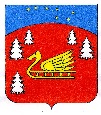 Совет депутатов муниципального образования Красноозерное сельское поселение муниципального образования Приозерский муниципальный район Ленинградской области.Р Е Ш Е Н И Еот     16  мая     2016 года     №   73Об утверждении Положения о порядке сообщения лицами, замещающими муниципальные должности, муниципального образования Красноозерное  сельское поселение муниципального образования Приозерский район Ленинградской области о возникновении личной заинтересованности при исполнении должностных обязанностей, которая приводит или может привести к конфликту интересовГлава  МО Красноозерное сельское поселение                                                        М.И. Каппушев Исп. Анкру О. тел. 8(813-79)67-422Разослано: дело -2, прокуратура-1.